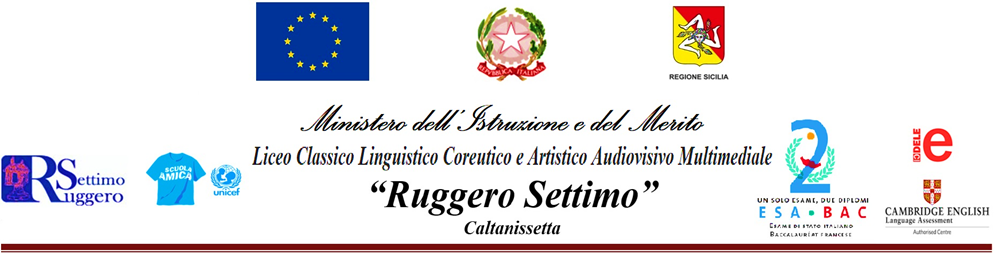 ANNO SCOLASTICO 2023-2024FUNZIONI STRUMENTALIINCARICHI DEL DIRIGENTE SCOLASTICOArea 1 - Redazione documento e gestione PTOF/ Coordinamento educazioni PILATOArea 2 – Orientamento in entrata e in uscita  VALENZACACCIATOREArea 3 - Valutazione e autovalutazione d’Istituto e formazione del personale docenteLI PUMAArea 4 - Comunicazione e documentazione - Redazione scolastica - comunicazione social scuola – Aggiornamento Sito web d’istitutoSPEZIALEArea 5 - Supporto agli studenti e ai docenti nella organizzazione dei servizi, della logistica, delle risorse strumentali e nell’organizzazione di eventiFIORENZAArea 6 - Coordinamento PCTOARGENTOArea 7 – Animatore Digitale e coordinatore Team DigitaleDI GIOVANNIViaggi e visite guidateVALENZAFormazione docentiBUCCHERI